 CURRICULUM VAITE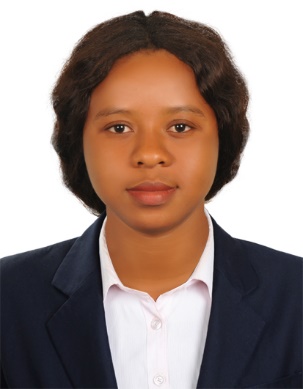 BANGURABANGURA.333579@2freemail.com 						APPLYING FOR THE POSITION OF A WAITRESSPERSONAL SUMMARYA hospitable, presentable and hardworking team player who possesses a high standard of personal appearance and hygiene. Always focused on making sure that every guest is served to the highest possible standards by having an outgoing, polite and professional attitude towards all patrons. Constantly working hard to ensure that Guest expectations are met and that their time being served is a memorable experience. I naturally enjoys talking to people and is much experienced in overseeing the smooth running of a busy dining area, and in creating a unique relaxed style and atmosphere. She is now ready for new challenges, and is now seeking a suitable position with a reputable and exciting company.WORK EXPERIENCEINSTITUTION/ORGANISATION			POSITIONDuties: Delivering outstanding food and beverage service to customers. Taking orders from guests and offering advice on the menu. Giving guests an accurate bill then taking payment from them in cash or credit   cards. Ensuring the Cashier Tally Sheets are accurate and any discrepancies are noted and signed by a supervisor. Adhering to all Licensing Laws and Weights and Measure Acts.  Keeping the Place of Work and surrounding area clean and organized at all times.  Escorting customers to their tables. Removing dishes and glasses from tables, and taking them to kitchen for cleaning. Preparing accurate checks that itemize and total meal costs and sales taxes.KEY SKILLS AND COMPETENCIESFamiliar with all cash handling & Credit card payment procedures. The motivation to learn new knowledge and skills.Good Housekeeping duties.Have a full knowledge of all food & beverage policies and procedures.ACADEMIC QUALIFICATIONSDiploma in Mass CommunicationFourah Bay College 2010 - 2012 Hubbies;Reading novels, Surfing the Internet, Listing to music and Watching News. PERSONAL DETAILS: 	Nationality  			Sierra Leonean 					Date of Birth  			26/10/1990					Marital Status			Marriage					Visa Status				Tourist Visa					Language				EnglishHOTEL 5/10Waitress working as part of a team that includes manages, hosts and bartenders. Responsible for welcoming guests to the restaurant and promoting the food and beverage menu whilst serving/delivering food and drinks to guests.Nectarina Sierra Leone	NGOHead of Sensitization team, Supervised School construction team, Supply food stock and school materials to school pupils.Oxfam(NGO)Coordinate SeminalKissy Kama AssociationOrganizing committee and chairperson regional officerBRAC Sierra LeoneGrant and Loan facilitator